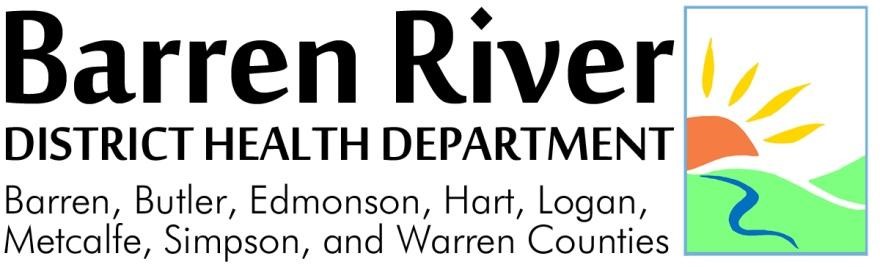 Onsite Sewage Disposal Installation  An onsite sewage disposal system requires installation in accordance with 902 KAR 10:081 and 902 KAR 10:085 to protect public health and the environment. The following steps must be initiated to install an onsite wastewater disposal system.  Following these steps assures that the owner is aware of site limitations and that the installed onsite sewage disposal system will meet the requirements of the Cabinet for Health Services. Barren River District Backhoe Pit Policy A site evaluation application made at any of the eight county health departments of the Barren River District Health Department (BRDHD) will require two (2) backhoe pits in the proposed onsite sewage disposal area.  It will be the responsibility of the property owner for making the necessary arrangements for providing backhoe pits, for any costs involved in providing the pits and notification of the health department that the site is ready for the evaluation.  The backhoe pits should be placed forty (40) to fifty (50) feet apart and dug to a depth of forty-two (42) inches; however in some instances a depth to forty-two (42) inches may not be possible due to bedrock, water table or restrictive horizons such as fragipans, iron pans, clay pans, massive soil, platy soil or structurally destroyed soils.  Backhoe pits should be a minimum of twenty-four (24) inches wide to permit access by the Certified Inspector to evaluate the soil conditions. Obtaining an Onsite Sewage Disposal System Construction Permit Print out the Application for Site Evaluation, DFS-319 or pick up an application for a site evaluation at your local health department. Pick up at the local health department or print out the BRDHD Owner Affidavit.  This form is used to collect information that is essential to properly size the onsite sewage disposal system.  It must be completed and signed by the owner of the property. Complete the Application for Site Evaluation and attach a drawing of the property. (In Warren County, please attach a plot plan). This drawing plan should include all property lines, the proposed location of the residence, the proposed location of the septic system, and any easements, wells, ponds, streams, sinkholes, swimming pools, or other structures.  Return the completed application, BRDHD Owner Affidavit, drawing, and fee to the local health department.   The site evaluation fee is currently $230.  Backhoe pits should be dug prior to the inspection or be available at the scheduled time of the site evaluation.  What to do after the site evaluation is complete Contact a Certified Septic System Installer. The Certified Installer will need a copy of the completed site evaluation to bid on the job. You can find a Certified Sewage System Installer through your general contractor or by consulting the Yellow Pages under "Septic Systems". You may also obtain a listing of Certified Onsite Sewage System Installers from your local health department. Once you and the Certified Installer have reached an agreement concerning the installation, the installer will lay out the system and bring a proposed drawing to the Certified Inspector for approval. When the proposed system is approved, the Certified Inspector will issue a permit to construct the onsite sewage system. The permit fee is $295. Work on the sewage disposal system must begin within one (1) year of the date the permit is issued. If work does not begin within this period, the permit expires and a new one must be purchased. Septic system inspection and completion After installation of your septic system is complete, the Certified Inspector will conduct an inspection of the system. After the inspector determines the system has been constructed according to the permit and that the components, design, sizing and workmanship meet the requirements of the Kentucky Onsite Sewage Disposal Systems Regulations (902 KAR 10:081 and 902 KAR 10:085), final approval will be granted. After backfilling the installation, you may begin to use your new onsite sewage disposal system. Barren River District Local Health Departments Environmentalist Office Hours: 8-9:30 AM  http://www.barrenriverheal th.org/obtainpermit.htm 	12/1/2009 Barren County 318 W. Washington Street Glasgow, KY 42142-1464 Phone: 270-651-8321 Hart County 500 A.A. Whitman Lane Munfordville, KY 42765 Phone: 270-524-2511 Simpson County 1131 South College Street Franklin, KY 42134 Phone: 270-586-8261 Butler County 104 North Warren Street Morgantown, KY 42261-0099 Phone: 270-526-3221 Logan County 151 South Franklin Street Russellville, KY 42276 Phone: 270-726-8341 Warren County 1109 State Street Bowling Green, KY 42102 Phone: 270-781-2490 Edmonson County 221 Mammoth Cave Road Brownsville, KY 42210 Phone: 270-597-2194 Metcalfe County 615 West Stockton Street Edmonton, KY 42129 Phone: 270-432-3214 